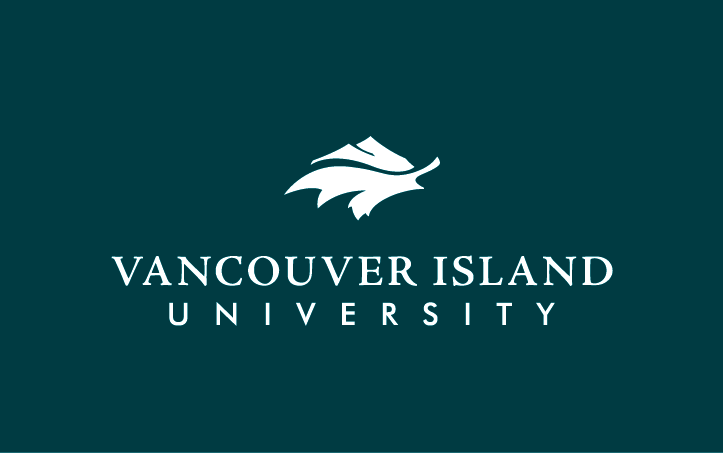      Department of Art & Design   BACHELOR OF INTERIOR DESIGN      Portfolio idea/ tipsPortfolio Organization/ Format IdeasThe work showcased in your portfolio should be reflective of the applicant and his/ her character and personality. Be thoughtful about what you want to include and select your strongest pieces.  Use items you were successful in and got good reviews or resultsExclude items you aren’t proud ofHighlight your most unique and creative workProvide a variety/ breadth of workYou want to ensure there is still some consistency within all your pieces + still looks like one person’s work.Photograph your work (especially large scale or 3D pieces) Decide on how many pieces to include10 pieces at a minimum and 15 at a maximumHigh resolutionConsider keeping format consistent incorporating photography of photos of your workOrganize your portfolioPick an order of pieces that flow from one to the next (colours/ angles)Consider grouping by style, subject, media, technique, etcMake it easy for your reviewer to find important informationProvide context to your workSome projects might be self-explanatory but other aren’t.  Including notes about how, when and why the work was completed.  You could also consider what did the initial brief/ assignment ask for and how did you accomplish it?Have someone else look at your portfolioIt’s always hard to see errors when we’re looking at our own work so have someone else proof read write ups, check for spelling mistakes and comment on the general format of your portfolio Sell yourself and your skillsThink about what creative or technical skills or passions you may have and be sure to highlight those elementsOrganizeThink about what creative or technical skills or passions you may have and be sure to highlight those elementsReview requirements outlined by Interior Design departmentPortfolio Requirements: Your portfolio should demonstrate both your creative and technical abilities and can include anything from art, to photography, to woodworking, to sewing to hand or computer aided drafting.  The work can come from a variety of mediums, including, but not limited to:Black and white drawings (variety of medium)Original paintings or illustrations (variety of medium and/ or colour)Original collages or mixed media Traditional or digital photography3 dimensional work such as furniture design, sculpture or potteryGraphic print work, such as linocuts, woodcuts, silkscreensMuralsJewelry designQuilting, stitchery, or fashion designDrafting: hand or computer aided Computer renderings/ 3-D perspective programs.